ส่วนงาน  สำนักงานเลขานุการ คณะเศรษฐศาสตร์ ศรีราชา โทร. 038-352-902 ภายใน 2658ที่   อว 6503.0601/	วันที่ ส่วนงาน  ภาควิชาเศรษฐศาสตร์ คณะเศรษฐศาสตร์ ศรีราชา โทร. 038-352-902 ภายใน 2658ที่   อว 6503.0602/	วันที่ ส่วนงาน  ภาควิชาเศรษฐศาสตร์ประยุกต์ คณะเศรษฐศาสตร์ ศรีราชา โทร. 038-352-902 ภายใน 2651ที่   อว 6503.0603/	วันที่ เรื่อง	ขออนุมัติเบิกเงินสนับสนุนทุนวิจัยเพื่อพัฒนานักวิจัยรุ่นใหม่ ประจำปี ............ งวดที่ 1เรียน	คณบดีคณะเศรษฐศาสตร์ ศรีราชาตามที่ข้าพเจ้าได้รับอนุมัติหลักการใช้เงินรายได้สนับสนุนทุนวิจัยเพื่อพัฒนานักวิจัยรุ่นใหม่ ประจำปี ................. โครงการวิจัย เรื่อง ................. นั้น  ในการนี้จึงมีความประสงค์จะขออนุมัติเบิกเงินสนับสนุนทุนวิจัยเพื่อพัฒนานักวิจัยรุ่นใหม่ ประจำปี............. งวดที่ 1 ร้อยละ 10 ของงบวิจัยทั้งหมด เป็นจำนวนเงิน............ บาท (................บาทถ้วน) พร้อมได้แนบเอกสารที่เกี่ยวข้อง ดังนี้สำเนาบันทึกขออนุมัติหลักการใช้เงินรายได้สนับสนุนทุนวิจัยฯสำเนาสัญญารับทุนอุดหนุนวิจัย มก. (สวพ-ว-2)แบบแสดงรายละเอียดการดำเนินงานทุนอุดหนนุวิจัย มก. (สวพ-ว-3)หลักฐานการรับเงินวิจัย งวดที่ 1 จากสถาบันวิจัยและพัฒนาแห่ง มก.จึงเรียนมาเพื่อโปรดพิจารณาอนุมัติ  โดยใช้เงินรายได้ประจำปี ................ ของภาควิชา...............คณะเศรษฐศาสตร์ ศรีราชา มหาวิทยาลัยเกษตรศาสตร์ วิทยาเขตศรีราชา งบอุดหนุน รายการโครงการวิจัยต่าง ๆ จำนวน ........... บาท (................บาทถ้วน)(..............................................)หัวหน้าโครงการวิจัย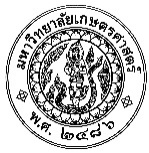 		บันทึกข้อความ(2)  ตรวจสอบการใช้งบประมาณแล้ว ดังนี้ กันเงินเลขที่.............................................................เบิกครั้งที่..........จำนวนเงิน...............................บาทคงเหลือ..........................................................บาท (นางสาววิไลวรรณ  หยงหนู)นักวิชาการเงินและบัญชี……...…/…....…....…/……..…….……(3) เรียน  คณบดี              เพื่อโปรดพิจารณาเห็นควรอนุมัติ(.............................................................)ประธานคณะกรรมการวิจัยและพัฒนาวิชาการ……...…/…....…....…/……..…….……(4) เรียน  คณบดี          เพื่อโปรดพิจารณาเห็นควรอนุมัติ(.............................................................)หัวหน้าภาควิชา........................................……...…/…....…....…/……..…….……(5) เรียน  คณบดี            เพื่อโปรดพิจารณาเห็นควรอนุมัติ (นางสาวสุวรรณา  โพธิอ่อน)หัวหน้าสำนักงานเลขานุการ……...…/…....…....…/……..…….…(6)                  อนุมัติ(ผู้ช่วยศาสตราจารย์ศุภชาติ  สุขารมณ์)คณบดีคณะเศรษฐศาสตร์ ศรีราชา.............../.............../.................